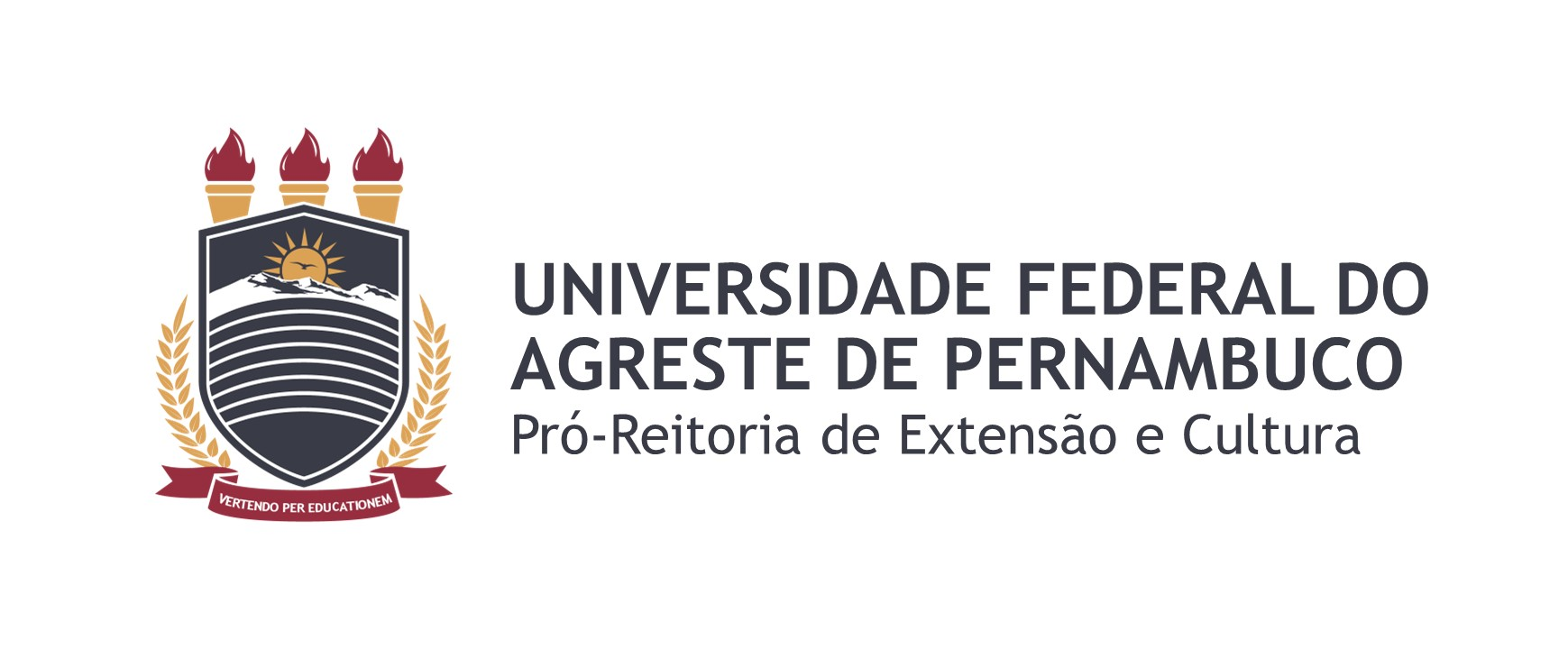 UNIVERSIDADE FEDERAL DO AGRESTE DE PERNAMBUCOPROGRAMA INSTITUCIONAL DE APOIO A CURSOS DE EXTENSÃO EM EDUCAÇÃO CONTINUADA DA PRÓ-REITORIA DE EXTENSÃO E CULTURA - PIACEX/PREC 2023RELATÓRIO FINAL  Orientações gerais: O relatório final deverá ser elaborado seguindo a estrutura desse modelo. O texto deverá ser redigido com fonte TIMES NEW ROMAN 12, alinhamento justificado e espaçamento simples entre linhas (exceto quando instruções específicas forem dadas para algum campo). Após elaboração do relatório, o/a coordenador/a deverá encaminhar a proposta (arquivo PDF) via processo no SIPAC pelo e-mail <processo@ufape.edu.br>, com ofício de encaminhamento e cópia para o e-mail da Comissão de Extensão e Cultura da UFAPE (comissao.extensao@ufape.edu.br), seguindo o fluxo de tramitação estabelecido no item 13 do edital n° 04/2023 do Programa Institucional de Apoio a Cursos de Extensão em Educação Continuada - UFAPE 2023.PARTE 1 - IDENTIFICAÇÃO DA PROPOSTALinha temática do curso:Título do curso: Coordenador/a – Gestor/a do recurso financeiro:* Docente que leciona em mais de um curso de graduação deve optar pelo curso cuja temática da ação mais se correlaciona.** Caso o/a coordenador/a da proposta seja técnico/a administrativo/a.Área(s) temática(s) principal(is) da proposta, de acordo com a Política Nacional de ExtensãoIdentifique qual(is) Objetivo(s) de Desenvolvimento Sustentáveis (ODS) da Agenda 2030 da ONU, está(ão) presente(s) na proposta (para maiores esclarecimentos sobre ODS acesse o link)PARTE 2 - IDENTIFICAÇÃO DA EQUIPE E PARCERIASEquipe: Integrantes da proposta internos à UFAPE (Sem limite de integrantes)* Docente que leciona em mais de um curso de graduação deve optar pelo curso cuja temática da ação mais se correlaciona.** Caso o/a coordenador/a da proposta seja técnico/a administrativo/a.Equipe: Integrantes da proposta externos à UFAPE (Sem limite de integrantes)PARTE 3 - RESULTADOS E OBJETIVOS ALCANÇADOS 1) Resumo: Deverá conter até 2000 caracteres (contando espaços), em parágrafo único sem recuo e apresentar uma síntese dos objetivos, metodologia, resultados alcançados e conclusão.3) Em que proporção (%) os objetivos do curso foram alcançados?Caso não tenha atingido integralmente (100%) os objetivos propostos, quais deles deixaram de ser alcançados? Justifique.4) Quantas pessoas inscritas efetivamente participaram do curso?5) Em que proporção (%) a atividade alcançou o público estimado no projeto?Caso não tenha atingido integralmente (100%) a estimativa de público, justifique.6) Quais foram os benefícios do curso para o público atendido? 7) Descreva o/s impacto/s tecnológico/s e/ou científico/s (se houve): Tecnologias desenvolvidas, patentes, inovações etc.8) Descreva a/s dificuldade/s e/ou desafio/s encontrado/s na execução do curso? (se houve).9) Qual sua avaliação geral do curso executado?10) Produtos de extensão gerados de acordo com a Política de Extensão da UFAPE (em caso de dúvidas consulte a resolução de Extensão da UFAPE)PARTE 4 - ESTATÍSTICAS DA AÇÃO (INDICADORES)Prezado/a Coordenador/a, favor preencher o formulário eletrônico com os indicadores do projeto, através do link: https://forms.gle/H2Mh2mxiF9LUGxi46PARTE 5 - LISTA DE PARTICIPANTES DO CURSO A SEREM CERTIFICADOSCaso tenha respondido “sim”, por favor preencher a lista abaixo:Garanhuns, ___ de ______________ de 202__Assinatura eletrônica (SouGov) do/a Coordenador/aEdital: PIACEX UFAPE 2023 Data de início da proposta: Data de conclusão da proposta:  Educação Básica Pessoas Idosas  Gênero e diversidade Povo e comunidades Desenvolvimento urbano e/ou ruralEM CONFORMIDADE COM O INFORMADO NA PROPOSTA APROVADA, FONTE TIMES NEW ROMAN 12, MAIÚSCULO, NEGRITO, ALINHAMENTO CENTRAL.Nome:E-mail institucional:Cargo: (   ) Docente (   ) Técnico/a administrativo/aCurso*/Setor de Atuação**: Carga horária total do/a coordenador/a no curso:  CPF:Telefone: Comunicação Cultura Direitos Humanos e Justiça Educação Meio Ambiente  Saúde Tecnologia e Produção Trabalho 1.Erradicação da pobreza 2. Fome zero e agricultura sustentável 3. Saúde e Bem-estar 4. Educação de qualidade 5. Igualdade de Gênero 6. Água potável e Saneamento 7. Energia Acessível e Limpa 8.Trabalho decente e crescimento econômico 9. Indústria, Inovação e Infraestrutura 10. Redução das desigualdades 11. Cidades e comunidades sustentáveis 12. Consumo e produção responsáveis 13. Ação contra a mudança global do clima 14. Vida na água 15. Vida terrestre 16. Paz, justiça e instituições eficazes 17. Parcerias e meios de implementaçãoServidor/a colaborador/a Nome: Tipo de vínculo (Docente, substituto/a, técnico/a administrativo/a/): CPF: Curso*/Setor de Atuação**:Data de ingresso na proposta:Data de conclusão na proposta:Carga horária total de atuação na proposta:  Discente colaborador/a:Nome: CPF: Curso de Graduação:Data de ingresso na proposta:Data de conclusão na proposta:Carga horária total de atuação na proposta:  Colaborador/a externo/aNome: CPF:Instituição/vínculo: Data de ingresso na proposta:Data de conclusão na proposta:Carga horária total de atuação na proposta:  01020304050607080901000102030405060708090100ModalidadeEspecificarQuantidadeProduto técnico-científicoPublicações em revistas, anais, resumos, livros, e-books, capítulo de livro/e-book, apostilas, manuais, fascículos, guias, folders, boletins, monografias, kits e relatórios técnicos, traduções, dentre outros.Produto de divulgaçãoFolders, cartazes, revistas, reportagens, entrevistas, programas de rádio e televisão, vídeos, podcasts, ensaios, dentre outrosProduto didático ou instrucionalManuais, cartilhas, apostilas, vídeos, modelos didáticos, cd’s e kits didáticos, podcasts, games, dentre outros;Produto multimídia Filmes, homepages, apps, podcasts, games, dentre outrosProduto artístico-culturalFilmes, vídeos, peças teatrais, partituras, performances artísticas, dentre outros. Confirmo que preenchi o formulário de indicadores Existem participantes do curso a serem certificados?Sim Não Participante 01:Nome: CPF:Carga horária:  Participante 02:Nome: CPF:Carga horária:  (Obs: Sem limite de participantes, copie e cole de acordo com a necessidade)